Муниципальное казенное общеобразовательное учреждение  «Нижне-Инховская средняя общеобразовательная школа»      Утверждаю        Директор школы ___________ М.А.Джамалудинов                                                                                                                                 01 сентября 2020 года   ПРОГРАММА«Повышение качества образования»на 2020-2022 учебные годыс. Нижнее Инхо2020 год.1. Общие положения1.  Понятия и терминыКачество образования  - комплексная характеристика образовательной деятельности и подготовки обучающегося, выражающая степень их соответствия федеральным государственным образовательным стандартам, образовательным стандартам, федеральным государственным требованиям и (или) потребностям физического или юридического лица, в интересах которого осуществляется образовательная деятельность, в том числе степень достижения планируемых результатов образовательной программы;Оценка качества образования - определение с помощью диагностических и оценочных процедур степени соответствия ресурсного обеспечения, образовательного процесса, образовательных результатов нормативным требованиям, социальным и личностным ожиданиям.Управление качеством образования - системное, скоординированное воздействие как на образовательный процесс, так и на комплекс других связанных с ним основных, управленческих и поддерживающих процессов с целью достижения наибольшего соответствия параметров функционирования образовательной системы, ее социальных и педагогических результатов установленным и предлагаемым требованиям, нормам, стандартам и ожиданиям.      Программа “Повышение качества общего образования в МКОУ «Нижне-Инховская СОШ» разработана в соответствии с  пп.13  п.3 статьи 28 Закона «Об образовании в РФ» от 29.12. 2012 года № 273-ФЗ», Положения об оценке качества образования МКОУ «Нижне-Инховская СОШ» 2.  Предпосылками для создания программы стали:необходимость систематизации накопленного опыта по оценке результативности образовательной деятельности школы;необходимость обеспечения документальной обоснованности принятия управленческих решений;актуальность обеспечения информацией о состоянии дел в школе внешних пользователей;необходимость использования программно-целевого метода управления как эффективного средства принятия управленческих решений.Программа повышения качества образования в МКОУ «Нижне-Инховская СОШ» представлена в виде мероприятий и целевых установок основных направлений деятельности школы по созданию эффективной образовательной среды, направленной на максимальное усвоение обучающимися образовательной программы школы и Федерального компонента государственного образовательного стандарта на всех ступенях обучения.3. Организационные условия обеспечения и управления качеством образованияКак  совокупность взаимосвязанных процессов, позволяющих осуществлять ту или иную деятельность и достигать тех или иных результатов.Наличие высококвалифицированного педагогического состава, с внутренней потребностью к саморазвитию, улучшению условий труда и его результатов.Организация образовательного процесса с учетом индивидуальных запросов обучающихся.  Использование в организации образовательного процесса современных  технологий, форм, методов, приемов обучения, позволяющих формировать ключевые компетентности, востребованные сегодняшним днем.   Наличие материально – технического и научно – методического обеспечения, позволяющего организовывать образовательный процесс на уровне, соответствующем современным образовательным стандартам.Использование в образовательном процессе образовательных программ и учебно – методических комплексов, позволяющих выполнять государственные образовательные стандарты, федеральные государственные образовательные программы.Наличие административной команды, владеющей программно – целевыми и проектными методами управления образовательным учреждением. Наличие иерархической системы управления качеством на основе взаимодействия групп, которым делегирована ответственность за качество образования4. Разрабатываемая система повышения качества образования основывается на принципах:-  системности сбора и анализа полученных результатов;-  комплексности и интеграции в оценке развития обучающихся;-  объективности в оценке образовательных результатов;-  доступности информации о состоянии образовательной системы;-  сопоставления результатов внутреннего и внешнего контроля. Программа предусматривает разнообразные формы, методы и приемы деятельности педагогического коллектива, школьных методических объединений и временных творческих групп, Методического совета школы и администрации.                                                                               2. Цель Программы:                            Формирование  адаптивной образовательной среды, содействующей  обеспечению стабильного и высокого качества образования учащихся в рамках ГОС  и  ФГОС. Разработка и апробация школьной модели оценки качества образованияЗадачи Программы:          Индикаторы программы (критерии качества образования)Качество образовательной среды:1.1. методические ресурсы:квалификация педагогов;                                                                курсовая подготовка;                                                             инновационная и экспериментальная деятельность, обобщения опыта на различных уровнях;                                    участие в профессиональных конкурсах;                             возрастной анализ педагогического коллектива;                   оснащённость кабинетов методическими  материалами и оборудованием;    обеспеченность учебниками и УМК;                                    доступность информационных ресурсов (использование ИКТ технологий, количество ПК в сети, объём Интернет - трафика);                                       качество рабочих программ;                                                      оснащённость и качество работы библиотеки (медиатеки)  1.2.  профессиональная компетентность педагогов:Доля педагогов, имеющих высшую и первую квалификационные категории;Количество педагогов занимающихся  инновационной работой;Систематичность прохождения курсов повышения квалификации педагогами школы;Количество педагогов, участвующих в работах педагогических конференциях различного уровня, количество методических разработок и публикаций;Количество  педагогов, использующих современные педагогические методики и технологии;Образовательные достижения обучающихся (успевающие на “4” и “5”, отличники, медалисты, победители олимпиад, конкурсов, смотров, фестивалей);Участие педагога в качестве эксперта ГИА в новой форме, аттестационной комиссии, жюри и т. д.;Личные достижения в профессиональных конкурсах разных уровнях1. 3. управленческие ресурсы:квалификация руководителя и его заместителей;                    качество инновационных процессов;                                               творческие успехи, результаты участия в олимпиадах  и конкурсах;                                                      качество взаимодействия с внешней средой          2.  Качество образовательного процесса:Результативность деятельности школы;Продуктивность и результативность образовательных программ;Результаты лицензирования и государственной аккредитации школы;Достижения в конкурсах разного уровня;Ежегодное самообследование  школы;успеваемость, промежуточная и текущая аттестация обучающихсякачество сформированности предметных  и метапредметных навыков;результаты ГИА и ЕГЭ;сформированность ключевых компетенций;готовность и адаптация к обучению обучающихся 1-х  классов;обученность и адаптация обучающихся 5-х и 10-х классов;Участие и результативность работы в научном школьном обществе учащихся, школьных, муниципальных, областных предметных олимпиадах, конкурсах, соревнованиях, фестивалях и пр.;Доля  выпускников 9-х классов школы и школ сети, продолживших обучение в профильных классахДоля учащихся 9-х и 11-х классов, получивших: документ об образовании, документ об образовании особого образца;Качество воспитательной работыуровень воспитанности учащихся ;удовлетворённость школьной жизнью;результативность участия обучающихся в  конкурсах, мероприятиях различных уровней;организация межведомственного взаимодействия; внеурочная занятость обучающихся;индивидуальная работа с детьми, выявление и сопровождение детей и семей социального риска;эффективность работы классных руководителей (рейтинг классного руководителя);эффективность организации классного коллектива (рейтинг класса);организация школьного самоуправления;Отсутствие  правонарушений  со стороны учащихся школы;  Качество условий, обеспечивающих образовательный процесс:материально-техническое обеспечение;информационно-развивающая среда (включая средства ИКТ и учебно-методическоеобеспечение);санитарно-гигиенические и эстетические условия;психологический климат в образовательном учреждении;использование социальной сферы микрорайона и города;кадровое обеспечение (включая повышение квалификации, инновационную и научно-методическую деятельность педагогов)общественно-государственное управление (Совет ОУ, педагогический совет, родительскиекомитеты, ученическое самоуправление) и стимулирование качества образования;документооборот и нормативно-правовое обеспечение (включая программу развитияобразовательного учреждения).Состояние здоровья обучающихся :Наличие медицинского кабинета общего назначения и его оснащенность в соответствии с современными требованиями;Регулярность и качество проведения санитарно-эпидемиологических и гигиенических профилактических мероприятий, медицинских осмотров;Динамика  заболеваемости обучающихся, педагогических и других работников;Эффективность оздоровительной работы (оздоровительный компонент содержания учебных предметов, здоровьесберегающие программы, режим дня, организация отдыха и оздоровления детей в каникулярное время и т. д.);Состояние физкультурно-оздоровительной работы (распределение школьников по уровню физического развития, группам здоровья, группам физической культуры).Ожидаемые результатыПостроение и апробация модели управления качеством образования  в школе на основе образовательного мониторинга; Разработка и апробация методики  проведения внутренней системы оценки качества образования;Стабилизация качества уровня обученности учащихся (доля учащихся, успевающих на «5», «4-5») по школе  на уровне 47-50%;Повышение качества итоговой аттестации выпускников в форме ГИА и ЕГЭ, выполнение муниципального задания по данному показателю ;Повышение уровня личностных творческих достижений обучающихся и педагогов;Снижение количества ООД, административных правонарушений, преступлений учащимися группы риска;Стабильность физического и психического состояния здоровья участников образовательного процесса;Разработка единой информационно-технологической базы системы оценки результатов деятельности школы  по показателям и индикаторам качества образования; Повышение уровня удовлетворённости результатами деятельности школы со стороны общественности;Качественное изменений условий реализации образовательного процесса в школе;Повышение профессионального роста педагогов в рамках технологизации процесса обучения;Расширение общественного участия в управлении школой;Повышение качества нормативно- правовой базы школы, обеспечивающей образовательный процесс школЭтапы реализации Программы на 2020-2022 учебный годТеоретическая модель внутренней системы  оценки качества образования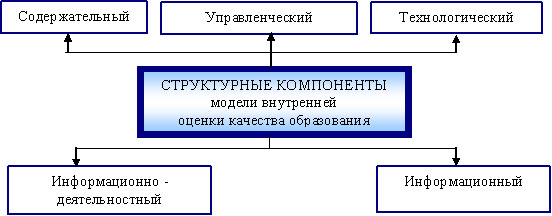 Структурные компоненты модели внутренней оценки качества образования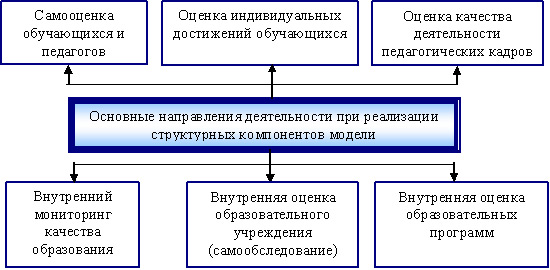  Основные формы организации управления качеством образования10. Инструментарий программы    а) Годовая циклограмма работы учителей- предметников с обучающимися по повышению уровня обученностиГодовая циклограмма работы с родителями по сопровождению процесса повышения качества образования.б) Работа учителей школы по повышению качества педагогического мастерстваСистематизировать  накопленный опыт по оценке результативности образовательной деятельности школы;Непрерывно отслеживать состояния образовательного процесса; Создать единую систему диагностики и контроля состояния образования, обеспечивающую определение факторов и своевременное выявление изменений, влияющих на качество образования;Систематизировать сложившуюся внутреннюю систему оценки качества образования;Апробировать  новые способы оценивания  метапредметных результатов  учащихсяСодействовать принятию обоснованных управленческих решений, прогнозировать развитие образовательной системы школы;Объекты мониторингаОбъектами системы оценки качества образования выступают:индивидуальные образовательные достижения обучающихся;профессиональная компетентность педагогов, их деятельность по обеспечению требуемого качества результатов образования;участие педагогов в работе экспериментальных площадок;качество организации образовательного процесса;материально-техническое обеспечение образовательного процесса;инновационная деятельность;комфортность обучения;адаптация учащихся 1,5,10 классов;доступность образования;система дополнительных образовательных услуг;организация питания;состояние здоровья обучающихся;воспитательная работа;финансовое обеспечение;открытость деятельности.Этапы  ПрограммыКомпоненты совместной деятельностиСодержание компонентов деятельности1 этап  Сентябрь-октябрьАналитико-проектныйРазработка Программы  повышения качества образования.Систематизация   накопленного опыта по оценке результативности образовательной деятельности школы за период 2019-2020 гг. Постановка целей и их конкретизация. Разработка мероприятий по выполнению Программы, обоснование их актуальности, прогнозирование ожидаемых результатов. Разработка модели внутренней оценки качества образования:определение направлений исследований;определение критериев, показателей, исполнителей исследований;осуществление отбора методик и способов получения информации о качестве образования;1 этап  Сентябрь-октябрьАналитико-проектныйСоздание условий необходимых для разработки и освоения Программы.Изучение действующих законодательных актов, программ, концепций,  положения по проблеме оценки качества образования. Разработка системы мероприятий по реализации программы по основным направлениям деятельности образовательного учреждения.Разработка рабочего инструментария для проведения  исследований, обработки, хранения, представления информации (методики, тестовые комплексы, анкеты, бланки )Кадровое обеспечение реализации программы.Подготовка нормативно-методических документов и материалов для обеспечения функционирования системы оценки  качества образования. Разработка необходимого учебно-методического комплекса.2 этап – ноябрь-апрель  основнойРабота по реализации ПрограммыСовещание “Методические и концептуальные  основы  программы «Повышение качества образования» .Корректировка содержательной, организационной и управленческой сторон в процессе реализации программы.Определение эффективности применяемых методик для оценки качества образования.2 этап – ноябрь-апрель  основнойРабота по изучению личности ребенка, выявление способностей учащихся всех возрастных групп.1.  Выявление общих и учебных  способностей на первой, второй ступенях обучения.2. Индивидуальная оценка развития личности, возможностей и способностей учащихся 1, 5, 10 классов3. Диагностика профессиональной ориентации учащихся 10 – 11 классов.2 этап – ноябрь-апрель  основнойРазвитие творческих и интеллектуальных способностей учащихся всех возрастных групп, повышение качества обучения и образования.Олимпиадное движение  Совершенствование работы и расширение спектра предметных объединений, факультативов, обучение учащихся по индивидуальным учебным планам, научного общества учащихся, организация проведения месячника науки; Проведение школьной научно-практической конференции, интеллектуальных марафонов, творческих конкурсов Привлечение учащихся к занятиям в спортивных секциях, формирование у учащихся здорового образа жизни 2 этап – ноябрь-апрель  основнойСоздание банка данных по вопросам реализации Программы1. Деятельность аналитико-диагностического центра школы.2. Подготовка к аккредитации школы.3 этап  майобобщающийАнализ деятельности школы по реализации Программы, оценка результативности программы, оформление результатов.Обобщение результатов работы, соотношение с поставленными целями и задачами.Создание информационного банка по теме «Система оценки качества образования в школеАккредитация школы.Корректировка, обработка Программы в соответствии с полученными результатами. Подведение итогов на педагогическом совете школы.№ п/пСистема целесообразных форм и мер Система целесообразных форм и мер Содержание деятельностиСодержание деятельностиСодержание деятельностиСодержание деятельностиСодержание деятельностиСодержание деятельностиСодержание деятельностиСодержание деятельностиСодержание деятельностиСодержание деятельностиСодержание деятельностиСодержание деятельностиСодержание деятельности№ п/пСистема целесообразных форм и мер Система целесообразных форм и мер Август –сентябрьоктябрьоктябрьноябрьноябрьдекабрьянварьянварьфевральмартмартапрельмай1Организация работы с педагогамиОрганизация работы с педагогамиОрганизация работы с педагогамиОрганизация работы с педагогамиОрганизация работы с педагогамиОрганизация работы с педагогамиОрганизация работы с педагогамиОрганизация работы с педагогамиОрганизация работы с педагогамиОрганизация работы с педагогамиОрганизация работы с педагогамиОрганизация работы с педагогамиОрганизация работы с педагогамиОрганизация работы с педагогамиОрганизация работы с педагогами1Совещания, педсовет.Цель: разработка стратегии и тактики педагогической деятельности по повышению качества образованияСовещания, педсовет.Цель: разработка стратегии и тактики педагогической деятельности по повышению качества образованияСоздание условий для повышения качества образовательного процесса. Итоги УВП за 2019-2020 гг. Задачи школы на 2020-2021 уч. год«Теоретические и концептуальные основы внутреннего мониторинга качества образования»«Теоретические и концептуальные основы внутреннего мониторинга качества образования»Итоги УВП за 1 четвертьИтоги УВП за 1 четвертьИтоги УВП за 1 полугодиеИтоги УВП за 1 полугодиеИтоги УВП за 3 четверть2Совет школыЦель: участие в оценке качества и результативности труда педагоговСовет школыЦель: участие в оценке качества и результативности труда педагоговНовые подходы к оценке качества образования с учетом общественной составляющейНовые подходы к оценке качества образования с учетом общественной составляющейУчастие общественныхуправляющих в оценке качества образованияУчастие общественныхуправляющих в оценке качества образованияСоциальныйзаказ и ин-новационныепреобразова-ния в школе3Совещания при директореЦель: оперативное регулирование управления качеством образованияСовещания при директореЦель: оперативное регулирование управления качеством образованияО разработке программы по повышению качества образования Предварительные итоги 1 четверти 2020-2021 уч. года Стартовый контроль уровня воспитанно-сти учащихся  старшей школы Предварительные итоги 1 четверти 2020-2021 уч. года Стартовый контроль уровня воспитанно-сти учащихся  старшей школы Состояниеработы поорганизациишкольного и муниципального  этапов Всероссийской олимпиады школьников, о системе подготовки учащихся колимпиадами творческимконкурсамСостояниеработы поорганизациишкольного и муниципального  этапов Всероссийской олимпиады школьников, о системе подготовки учащихся колимпиадами творческимконкурсамПредварительные итоги 1 полугодия, промежуточной аттестации учащихся 10-11 классов 2020-2021уч. года. Качественные показатели участия обучающихся во Всероссийс. олимпиаде школьников Анализ результатов  к/р  по  русскому языку, математике 4-8 классы, мониторинговых исследованиях 9, 11 классов  Качественные показатели участия обучающихся во Всероссийс. олимпиаде школьников Анализ результатов  к/р  по  русскому языку, математике 4-8 классы, мониторинговых исследованиях 9, 11 классов О формировании базы данных ГИА, ЕГЭ, выбор экзаменов, Итоги мониторинга «Выпускник – 2020»Работа с одареннымидетьми вусловиях общеобразова-тельногоучреждения. ) Качественные показатели участия обучающихся в научно-практических конференцияхРабота с одареннымидетьми вусловиях общеобразова-тельногоучреждения. ) Качественные показатели участия обучающихся в научно-практических конференцияхСостояние иэффективность индивидуальной работы с неуспеваю-щими учении-камиСостояниеготовности китоговой аттестацииучащихся 9,11-х кл.Итоговыйконтрольобученности,воспитанно-сти, уровняздоровья учащихся4Методический советЦель: координация, коррекция, методическое сопровождение деятельности педагогов по повышению качества образованияМетодический советЦель: координация, коррекция, методическое сопровождение деятельности педагогов по повышению качества образованияПредметно-содержательный анализ результатовитоговой аттестации в 2019-2020учебном году.Составлениеплана повышения каче-ства образования с учетом результатовпредметно-содержательного анализа результатовЕГЭ и ГИА в 2013 году. Анализ ито-гов школьно-го тура олимпиад.Анализ результатовКонтрольных работза 1 полугодие.Анализ результатовКонтрольных работза 1 полугодие.Определениеформ контро-ля в перевод-ных и выпускныхклассах во 2полугодии.Внедрениеэлектронныхобразова-тельных ре-сурсов в об-разователь-ный процессВнедрениеэлектронныхобразова-тельных ре-сурсов в об-разователь-ный процессОтчет руко-водителейтворческихгрупп о вы-полненииплана работыпо развитиютворческихспособностей учащихся и организацииинтеллектуального досуга за годАнализ ре-зультатовконтрольных работ работза 2 полуго-дие.4Методический советЦель: координация, коррекция, методическое сопровождение деятельности педагогов по повышению качества образованияМетодический советЦель: координация, коррекция, методическое сопровождение деятельности педагогов по повышению качества образованияПредметно-содержательный анализ результатовитоговой аттестации в 2019-2020учебном году.Составлениеплана повышения каче-ства образования с учетом результатовпредметно-содержательного анализа результатовЕГЭ и ГИА в 2013 году. Анализ ито-гов школьно-го тура олимпиад.Формирование банка данных о методиках и процедурах определения уровня сформированности компетенций (общепредметных, предметных, ключевых) у обучающихся. Составление циклограммы школьных мониторинговых исследований.Формирование банка данных о методиках и процедурах определения уровня сформированности компетенций (общепредметных, предметных, ключевых) у обучающихся. Составление циклограммы школьных мониторинговых исследований.Формирование банка данных о методиках и процедурах определения уровня сформированности компетенций (общепредметных, предметных, ключевых) у обучающихся. Составление циклограммы школьных мониторинговых исследований.Определениеформ контро-ля в перевод-ных и выпускныхклассах во 2полугодии.Внедрениеэлектронныхобразова-тельных ре-сурсов в об-разователь-ный процессВнедрениеэлектронныхобразова-тельных ре-сурсов в об-разователь-ный процессОтчет руко-водителейтворческихгрупп о вы-полненииплана работыпо развитиютворческихспособностей учащихся и организацииинтеллектуального досуга за годАнализ ре-зультатовконтрольных работ работза 2 полуго-дие.5Малые педагогическиепедсоветыЦель: анализ состоянияучебно-воспитательногопроцесса в параллели наоснове классно-обобщающего контроляМалые педагогическиепедсоветыЦель: анализ состоянияучебно-воспитательногопроцесса в параллели наоснове классно-обобщающего контроляПринятие управленческих решений по достижению качественного образованияПринятие управленческих решений по достижению качественного образованияПринятие управленческих решений по достижению качественного образованияПринятие управленческих решений по достижению качественного образованияПринятие управленческих решений по достижению качественного образованияПринятие управленческих решений по достижению качественного образованияПринятие управленческих решений по достижению качественного образованияПринятие управленческих решений по достижению качественного образованияПринятие управленческих решений по достижению качественного образованияПринятие управленческих решений по достижению качественного образованияПринятие управленческих решений по достижению качественного образования5Малые педагогическиепедсоветыЦель: анализ состоянияучебно-воспитательногопроцесса в параллели наоснове классно-обобщающего контроляМалые педагогическиепедсоветыЦель: анализ состоянияучебно-воспитательногопроцесса в параллели наоснове классно-обобщающего контроля1-е классы «Итоги адаптационного периода»1-е классы «Итоги адаптационного периода»5-е классы «Итоги адаптации» 5-е классы «Итоги адаптации» 9-е классы «Подготовка к ГИА»6Методические объединенияЦель: методическое, обеспечение эффективности образовательного процессаМетодические объединенияЦель: методическое, обеспечение эффективности образовательного процесса5-11 классы основные направления воспитательной деятельности школы5-11 классы основные направления воспитательной деятельности школыМО классных руководителейРазработкадиагностики «Качество вос-питательной работы в школе». Итоги диагностики уровня воспитанностиВнеурочная деятельность с учащимися в системе работы классного руководителяМО классных руководителейРазработкадиагностики «Качество вос-питательной работы в школе». Итоги диагностики уровня воспитанностиВнеурочная деятельность с учащимися в системе работы классного руководителяМО классных руководителейРазработкадиагностики «Качество вос-питательной работы в школе». Итоги диагностики уровня воспитанностиВнеурочная деятельность с учащимися в системе работы классного руководителяПредметныеМОФормирова-Ние банка данных о методиках и про-цедурахопределенияуровня сфор-мированно-сти метапредметных результатов.ПредметныеМОФормирова-Ние банка данных о методиках и про-цедурахопределенияуровня сфор-мированно-сти метапредметных результатов.Предметные МО Качественные и количественные показатели сфор-мированно-сти метапредметных результатов.(конкурсы)Предметные МОПодведение итогов месячника наукиПредметные МОПодведение итогов месячника наукиПредметные МОПодведение итогов месячника науки7Семинары, практикумы,консультации, круглые столыЦель: повышение профессиональной компетентностипедагоговСеминары, практикумы,консультации, круглые столыЦель: повышение профессиональной компетентностипедагоговВ течение года по плануВ течение года по плану8Творческие, проблемныегруппыЦель: повышение продуктивности деятельности педагогов, формирование инновационного опытаТворческие, проблемныегруппыЦель: повышение продуктивности деятельности педагогов, формирование инновационного опытаТворческие группы:«Изучение и применение современных педагогических технологий». «Работа с одаренными детьми».«Организация внеурочной деятельности на ступени начального.  основного общего образования».«ИКТ-технологии в образовательном процессе». Проблемная группа«Формирование модели воспитательной компоненты школы в условиях ФГОС»Творческие группы:«Изучение и применение современных педагогических технологий». «Работа с одаренными детьми».«Организация внеурочной деятельности на ступени начального.  основного общего образования».«ИКТ-технологии в образовательном процессе». Проблемная группа«Формирование модели воспитательной компоненты школы в условиях ФГОС»Творческие группы:«Изучение и применение современных педагогических технологий». «Работа с одаренными детьми».«Организация внеурочной деятельности на ступени начального.  основного общего образования».«ИКТ-технологии в образовательном процессе». Проблемная группа«Формирование модели воспитательной компоненты школы в условиях ФГОС»Творческие группы:«Изучение и применение современных педагогических технологий». «Работа с одаренными детьми».«Организация внеурочной деятельности на ступени начального.  основного общего образования».«ИКТ-технологии в образовательном процессе». Проблемная группа«Формирование модели воспитательной компоненты школы в условиях ФГОС»Творческие группы:«Изучение и применение современных педагогических технологий». «Работа с одаренными детьми».«Организация внеурочной деятельности на ступени начального.  основного общего образования».«ИКТ-технологии в образовательном процессе». Проблемная группа«Формирование модели воспитательной компоненты школы в условиях ФГОС»Творческие группы:«Изучение и применение современных педагогических технологий». «Работа с одаренными детьми».«Организация внеурочной деятельности на ступени начального.  основного общего образования».«ИКТ-технологии в образовательном процессе». Проблемная группа«Формирование модели воспитательной компоненты школы в условиях ФГОС»Творческие группы:«Изучение и применение современных педагогических технологий». «Работа с одаренными детьми».«Организация внеурочной деятельности на ступени начального.  основного общего образования».«ИКТ-технологии в образовательном процессе». Проблемная группа«Формирование модели воспитательной компоненты школы в условиях ФГОС»Творческие группы:«Изучение и применение современных педагогических технологий». «Работа с одаренными детьми».«Организация внеурочной деятельности на ступени начального.  основного общего образования».«ИКТ-технологии в образовательном процессе». Проблемная группа«Формирование модели воспитательной компоненты школы в условиях ФГОС»Творческие группы:«Изучение и применение современных педагогических технологий». «Работа с одаренными детьми».«Организация внеурочной деятельности на ступени начального.  основного общего образования».«ИКТ-технологии в образовательном процессе». Проблемная группа«Формирование модели воспитательной компоненты школы в условиях ФГОС»Творческие группы:«Изучение и применение современных педагогических технологий». «Работа с одаренными детьми».«Организация внеурочной деятельности на ступени начального.  основного общего образования».«ИКТ-технологии в образовательном процессе». Проблемная группа«Формирование модели воспитательной компоненты школы в условиях ФГОС»Творческие группы:«Изучение и применение современных педагогических технологий». «Работа с одаренными детьми».«Организация внеурочной деятельности на ступени начального.  основного общего образования».«ИКТ-технологии в образовательном процессе». Проблемная группа«Формирование модели воспитательной компоненты школы в условиях ФГОС»Творческие группы:«Изучение и применение современных педагогических технологий». «Работа с одаренными детьми».«Организация внеурочной деятельности на ступени начального.  основного общего образования».«ИКТ-технологии в образовательном процессе». Проблемная группа«Формирование модели воспитательной компоненты школы в условиях ФГОС»2Организация работы с учащимисяОрганизация урочной и внеурочной деятельности на основе метапредметных результатов Цели:формирование базовых компетентностей;придание учебной деятельности практико-преобразовательного (исследовательского) характера;повышение качества обученности за счет приобретения учащимися навыков исследовательской работы и формирования стойкой мотивации к обучению.Организация работы с учащимисяОрганизация урочной и внеурочной деятельности на основе метапредметных результатов Цели:формирование базовых компетентностей;придание учебной деятельности практико-преобразовательного (исследовательского) характера;повышение качества обученности за счет приобретения учащимися навыков исследовательской работы и формирования стойкой мотивации к обучению.Организация работы с учащимисяОрганизация урочной и внеурочной деятельности на основе метапредметных результатов Цели:формирование базовых компетентностей;придание учебной деятельности практико-преобразовательного (исследовательского) характера;повышение качества обученности за счет приобретения учащимися навыков исследовательской работы и формирования стойкой мотивации к обучению.Организация работы с учащимисяОрганизация урочной и внеурочной деятельности на основе метапредметных результатов Цели:формирование базовых компетентностей;придание учебной деятельности практико-преобразовательного (исследовательского) характера;повышение качества обученности за счет приобретения учащимися навыков исследовательской работы и формирования стойкой мотивации к обучению.Организация работы с учащимисяОрганизация урочной и внеурочной деятельности на основе метапредметных результатов Цели:формирование базовых компетентностей;придание учебной деятельности практико-преобразовательного (исследовательского) характера;повышение качества обученности за счет приобретения учащимися навыков исследовательской работы и формирования стойкой мотивации к обучению.Организация работы с учащимисяОрганизация урочной и внеурочной деятельности на основе метапредметных результатов Цели:формирование базовых компетентностей;придание учебной деятельности практико-преобразовательного (исследовательского) характера;повышение качества обученности за счет приобретения учащимися навыков исследовательской работы и формирования стойкой мотивации к обучению.Организация работы с учащимисяОрганизация урочной и внеурочной деятельности на основе метапредметных результатов Цели:формирование базовых компетентностей;придание учебной деятельности практико-преобразовательного (исследовательского) характера;повышение качества обученности за счет приобретения учащимися навыков исследовательской работы и формирования стойкой мотивации к обучению.Организация работы с учащимисяОрганизация урочной и внеурочной деятельности на основе метапредметных результатов Цели:формирование базовых компетентностей;придание учебной деятельности практико-преобразовательного (исследовательского) характера;повышение качества обученности за счет приобретения учащимися навыков исследовательской работы и формирования стойкой мотивации к обучению.Организация работы с учащимисяОрганизация урочной и внеурочной деятельности на основе метапредметных результатов Цели:формирование базовых компетентностей;придание учебной деятельности практико-преобразовательного (исследовательского) характера;повышение качества обученности за счет приобретения учащимися навыков исследовательской работы и формирования стойкой мотивации к обучению.Организация работы с учащимисяОрганизация урочной и внеурочной деятельности на основе метапредметных результатов Цели:формирование базовых компетентностей;придание учебной деятельности практико-преобразовательного (исследовательского) характера;повышение качества обученности за счет приобретения учащимися навыков исследовательской работы и формирования стойкой мотивации к обучению.Организация работы с учащимисяОрганизация урочной и внеурочной деятельности на основе метапредметных результатов Цели:формирование базовых компетентностей;придание учебной деятельности практико-преобразовательного (исследовательского) характера;повышение качества обученности за счет приобретения учащимися навыков исследовательской работы и формирования стойкой мотивации к обучению.Организация работы с учащимисяОрганизация урочной и внеурочной деятельности на основе метапредметных результатов Цели:формирование базовых компетентностей;придание учебной деятельности практико-преобразовательного (исследовательского) характера;повышение качества обученности за счет приобретения учащимися навыков исследовательской работы и формирования стойкой мотивации к обучению.Организация работы с учащимисяОрганизация урочной и внеурочной деятельности на основе метапредметных результатов Цели:формирование базовых компетентностей;придание учебной деятельности практико-преобразовательного (исследовательского) характера;повышение качества обученности за счет приобретения учащимися навыков исследовательской работы и формирования стойкой мотивации к обучению.Организация работы с учащимисяОрганизация урочной и внеурочной деятельности на основе метапредметных результатов Цели:формирование базовых компетентностей;придание учебной деятельности практико-преобразовательного (исследовательского) характера;повышение качества обученности за счет приобретения учащимися навыков исследовательской работы и формирования стойкой мотивации к обучению.Организация работы с учащимисяОрганизация урочной и внеурочной деятельности на основе метапредметных результатов Цели:формирование базовых компетентностей;придание учебной деятельности практико-преобразовательного (исследовательского) характера;повышение качества обученности за счет приобретения учащимися навыков исследовательской работы и формирования стойкой мотивации к обучению.1ПсихологическиеТренинги, диагностикаПсихологическиеТренинги, диагностика1 класс Диагностика готовности к школе (сформированность метапредметных результатов1-2 классов)6-8 классы тренинги «Умей сказать «Нет»10 классАдаптаци-онное занятие «Я - старшеклассник»2 классДиагностика УУД9-11 класс Диагностика уровня воспитанности10 классАдаптаци-онное занятие «Я - старшеклассник»2 классДиагностика УУД9-11 класс Диагностика уровня воспитанности5 класс Диагностика тревожности 5 класс Диагностика тревожности 9 классУроки выбора профессии8 классУроки выбора профессии. Диагностика8 классУроки выбора профессии. Диагностика9, 11 класс трениниг «Писихологическая готовность к ГИА - 2021»9, 11 класс трениниг «Писихологическая готовность к ГИА - 2021»4 классПсихологи-ческая игра«Нам пора в5 класс»5-6  класс спецкурс «Психология саморазвития» с целевым блоком «Развитие проектного мышления» 5-6  класс спецкурс «Психология саморазвития» с целевым блоком «Развитие проектного мышления» 5-6  класс спецкурс «Психология саморазвития» с целевым блоком «Развитие проектного мышления» 5-6  класс спецкурс «Психология саморазвития» с целевым блоком «Развитие проектного мышления» 5-6  класс спецкурс «Психология саморазвития» с целевым блоком «Развитие проектного мышления» 5-6  класс спецкурс «Психология саморазвития» с целевым блоком «Развитие проектного мышления» 5-6  класс спецкурс «Психология саморазвития» с целевым блоком «Развитие проектного мышления» 5-6  класс спецкурс «Психология саморазвития» с целевым блоком «Развитие проектного мышления» 5-6  класс спецкурс «Психология саморазвития» с целевым блоком «Развитие проектного мышления» 5-6  класс спецкурс «Психология саморазвития» с целевым блоком «Развитие проектного мышления» 5-6  класс спецкурс «Психология саморазвития» с целевым блоком «Развитие проектного мышления» 5-6  класс спецкурс «Психология саморазвития» с целевым блоком «Развитие проектного мышления» 5-6  класс спецкурс «Психология саморазвития» с целевым блоком «Развитие проектного мышления» 2.Классные часы (согласно расписанию)1-4 классы «Без учениянет умения»«Режим дня– залог здо-ровья»«Режим дня– залог здо-ровья»«Как пра-вильно и бы-стро выпол-нять домаш-нее задание»(составлениепамятки)«Как пра-вильно и бы-стро выпол-нять домаш-нее задание»(составлениепамятки)«Победивсебя – побе-дишь весьмир»«Кем бытьили угадайпрофессию…»«Кем бытьили угадайпрофессию…»«Терпение итруд всеперетрут»«Без чтениянет хорошегоучения»«Без чтениянет хорошегоучения» «Путеше-ствие в стра-ну Здоровья»2.Классные часы (согласно расписанию)5-8 классы«В знанияхсила»«Режим дня– залог здо-ровья»«Режим дня– залог здо-ровья»«Что читаю яи моя семья»«Что читаю яи моя семья»«Хочу инадо»«Профессии,о которыхмы мало зна-ем»«Профессии,о которыхмы мало зна-ем» «Домашнеезадание –«за» и «против» (диспут)«Если тыздоров, по-старайся сделать здоро-вым того, кторядом»2.Классные часы (согласно расписанию)9-11 классы«В знанияхсила»«Режим дня– залог здо-ровья» «Режим дня– залог здо-ровья» Обзор совре-менной худо-жественнойлитературыОбзор совре-менной худо-жественнойлитературы«Работник иработодательна рынкетруда»«Работник иработодательна рынкетруда»«Глаза пара-докса: каквозможно не-возможное.Аксиологияуспеха»«Деловые качества личности илипуть к успеху»«Деловые качества личности илипуть к успеху»«Сотворисебя сам»«Как трени-ровать своюпамять» (со-веты психо-лога)3Научно-практические конференции, олимпиады, конкурсыНаучно-практические конференции, олимпиады, конкурсыФормирова-ние планаподготовкиолимпиад иконференцииШкольныйэтап всерос-сийскойолимпиадыучащихсяШкольныйэтап всерос-сийскойолимпиадыучащихсяМуниципальный  этап все-российскойолимпиадыучащихсяКонкурс-игра «Лис – любитель истории»Муниципальный  этап все-российскойолимпиадыучащихсяКонкурс-игра «Лис – любитель истории»Региональ-ный этап все-российскойолимпиадыучащихсяКонкурс-игра «Бри-танскийбульдог». Подвдение итогов  олимпиадного движенияДиагностика метапредметных результатов учащихся 1-7 классов (конкурсы ЭМУ)Диагностика метапредметных результатов учащихся 1-7 классов (конкурсы ЭМУ)Школьнаянаучно-практиче-ская конфе-ренция«Первыешаги в наукуКонкурс-игра «Енот – любитель естественных наук»Конкурс-игра «Енот – любитель естественных наук»Праздник победителей (чествование победителей конкурсов, олимпиад различного уровня»Анализ про-ведения ин-теллектуаль-ных конкур-сов и научно-практическойконференции4Организация проектной и ис-следовательской деятельно-стиОрганизация проектной и ис-следовательской деятельно-стиФормирова-ние плана работы школьного НОУ Анализпредложен-ных тем ис-следователь-ских проек-тов на науч-но-практиче-скую конфе-ренцию уча-щихся,утверждениепрограммыконференцииАнализпредложен-ных тем ис-следователь-ских проек-тов на науч-но-практиче-скую конфе-ренцию уча-щихся,утверждениепрограммыконференцииОтчеты о ходе подготовки к конференции Предварительное слушание исследовательских проектов, выработка рекомендаций по их корректировке.Отчеты о ходе подготовки к конференции Предварительное слушание исследовательских проектов, выработка рекомендаций по их корректировке.Отчеты о ходе подготовки к конференции Предварительное слушание исследовательских проектов, выработка рекомендаций по их корректировке.Школьнаянаучно-практи-ческая конфе-ренция.Школьнаянаучно-практи-ческая конфе-ренция.Анализ ре-зультатовшкольнойнаучно-прак-тическойконференцииучащихся.Планирова-ние исследо-вательскихпроектов на2017-2018учебный год»»»»»»»»»»»»»3Организация работы с родителямиЦель: удовлетворение образовательных потребностей родителей, совершенствование общественного управления образовательным учреждениемОрганизация работы с родителямиЦель: удовлетворение образовательных потребностей родителей, совершенствование общественного управления образовательным учреждениемОрганизация работы с родителямиЦель: удовлетворение образовательных потребностей родителей, совершенствование общественного управления образовательным учреждениемОрганизация работы с родителямиЦель: удовлетворение образовательных потребностей родителей, совершенствование общественного управления образовательным учреждениемОрганизация работы с родителямиЦель: удовлетворение образовательных потребностей родителей, совершенствование общественного управления образовательным учреждениемОрганизация работы с родителямиЦель: удовлетворение образовательных потребностей родителей, совершенствование общественного управления образовательным учреждениемОрганизация работы с родителямиЦель: удовлетворение образовательных потребностей родителей, совершенствование общественного управления образовательным учреждениемОрганизация работы с родителямиЦель: удовлетворение образовательных потребностей родителей, совершенствование общественного управления образовательным учреждениемОрганизация работы с родителямиЦель: удовлетворение образовательных потребностей родителей, совершенствование общественного управления образовательным учреждениемОрганизация работы с родителямиЦель: удовлетворение образовательных потребностей родителей, совершенствование общественного управления образовательным учреждениемОрганизация работы с родителямиЦель: удовлетворение образовательных потребностей родителей, совершенствование общественного управления образовательным учреждениемОрганизация работы с родителямиЦель: удовлетворение образовательных потребностей родителей, совершенствование общественного управления образовательным учреждениемОрганизация работы с родителямиЦель: удовлетворение образовательных потребностей родителей, совершенствование общественного управления образовательным учреждениемОрганизация работы с родителямиЦель: удовлетворение образовательных потребностей родителей, совершенствование общественного управления образовательным учреждениемОрганизация работы с родителямиЦель: удовлетворение образовательных потребностей родителей, совершенствование общественного управления образовательным учреждениемОбщешкольные родительские собранияОбщешкольные родительские собрания1 класс «Адаптационный период первоклассника 10-11 класс «Роль родителей в профилактике ПАВ»10-11 класс «Особенности организации УВП на ступени основного среднего образования»10-11 класс «Особенности организации УВП на ступени основного среднего образования»«Роль родителей в обучении и воспитаниишкольниковв условияхсовременного образования»«Роль родителей в обучении и воспитаниишкольниковв условияхсовременного образования» День откры-тых дверейдля родителей День откры-тых дверейдля родителей4Организация системы обеспечения повышения качества образованияОрганизация системы обеспечения повышения качества образованияОрганизация системы обеспечения повышения качества образованияОрганизация системы обеспечения повышения качества образованияОрганизация системы обеспечения повышения качества образованияОрганизация системы обеспечения повышения качества образованияОрганизация системы обеспечения повышения качества образованияОрганизация системы обеспечения повышения качества образованияОрганизация системы обеспечения повышения качества образованияОрганизация системы обеспечения повышения качества образованияОрганизация системы обеспечения повышения качества образованияОрганизация системы обеспечения повышения качества образованияОрганизация системы обеспечения повышения качества образованияОрганизация системы обеспечения повышения качества образованияОрганизация системы обеспечения повышения качества образованияСистема оценки качества образованияЦель: формирование необходимой и достаточной информации для управления качеством образования; автоматизированная обработка и анализ информационных потоковСистема оценки достижения планируемых результатов освоения ООП НОО,Система оценки качества образованияЦель: формирование необходимой и достаточной информации для управления качеством образования; автоматизированная обработка и анализ информационных потоковСистема оценки достижения планируемых результатов освоения ООП НОО, Анализ поступлений выпускников в ВУЗы, продолжения образования после 9 классаМониторинг эффективности деятельностиклассных руководителей (проверка планов внеурочной деятельности)Мониторинг эффективности деятельностиклассных руководителей (проверка планов внеурочной деятельности) мониторинг Выпускник - 2018 мониторинг Выпускник - 2018Полугодовые контрольные работы по русскому языку, математике 2-8 классыМониторинг ГИА 9 классы, ЕГЭ – 11 классы Качество общеобразовательной подготовкивыпускниковосновнойшколы Мониторинг академических достижений,компетенций способностей выпускников старшей школыВыпускник – 2021  Мониторинг академических достижений,компетенций способностей выпускников старшей школыВыпускник – 2021 Мониторинг ГИА 9 классы, ЕГЭ – 11 классыГодовые контрольные работы по русскому языку, математике 2-8 классыСистема оценки качества образованияЦель: формирование необходимой и достаточной информации для управления качеством образования; автоматизированная обработка и анализ информационных потоковСистема оценки достижения планируемых результатов освоения ООП НОО,Система оценки качества образованияЦель: формирование необходимой и достаточной информации для управления качеством образования; автоматизированная обработка и анализ информационных потоковСистема оценки достижения планируемых результатов освоения ООП НОО, Мониторинг качества подготовки выпускников начальной школы, компетентностного развития обучающихся  ЕРТ Мониторинг качества подготовки выпускников начальной школы, компетентностного развития обучающихся  ЕРТ Мониторинг качества подготовки выпускников начальной школы, компетентностного развития обучающихся  ЕРТСистема оценки качества образованияЦель: формирование необходимой и достаточной информации для управления качеством образования; автоматизированная обработка и анализ информационных потоковСистема оценки достижения планируемых результатов освоения ООП НОО,Система оценки качества образованияЦель: формирование необходимой и достаточной информации для управления качеством образования; автоматизированная обработка и анализ информационных потоковСистема оценки достижения планируемых результатов освоения ООП НОО, Оценка удовлетворённости обучающихся и родителей качеством услуги общего образования(ответств. зам директора по ВР) Оценка удовлетворённости обучающихся и родителей качеством услуги общего образования(ответств. зам директора по ВР)Система оценки качества образованияЦель: формирование необходимой и достаточной информации для управления качеством образования; автоматизированная обработка и анализ информационных потоковСистема оценки достижения планируемых результатов освоения ООП НОО,Система оценки качества образованияЦель: формирование необходимой и достаточной информации для управления качеством образования; автоматизированная обработка и анализ информационных потоковСистема оценки достижения планируемых результатов освоения ООП НОО,1 четверть1 четверть1 четверть1 четверть2 четверть2 четверть2 четверть3 четверть3 четверть3 четверть4 четверть4 четверть4 четвертьСистема оценки качества образованияЦель: формирование необходимой и достаточной информации для управления качеством образования; автоматизированная обработка и анализ информационных потоковСистема оценки достижения планируемых результатов освоения ООП НОО,Система оценки качества образованияЦель: формирование необходимой и достаточной информации для управления качеством образования; автоматизированная обработка и анализ информационных потоковСистема оценки достижения планируемых результатов освоения ООП НОО,1). Качество подготовки обучающихся по классам и параллелям (таблицы) 2).Оценка результатов (средний балл) учебного процесса по классам по всем предметам (таблицы,диаграммы, графики) (Ответств.зам. директора по УВР)3). Учет результатов знаний учащихся по каждому учителю по всем предметам (таблицы) (Ответств.зам. директора по УВР) 4). Отслеживание здоровьесбережения: учет пропусков уроков и их причины 5). Выявление резерва качества обучения 1). Качество подготовки обучающихся по классам и параллелям (таблицы) 2).Оценка результатов (средний балл) учебного процесса по классам по всем предметам (таблицы,диаграммы, графики) (Ответств.зам. директора по УВР)3). Учет результатов знаний учащихся по каждому учителю по всем предметам (таблицы) (Ответств.зам. директора по УВР) 4). Отслеживание здоровьесбережения: учет пропусков уроков и их причины 5). Выявление резерва качества обучения 1). Качество подготовки обучающихся по классам и параллелям (таблицы) 2).Оценка результатов (средний балл) учебного процесса по классам по всем предметам (таблицы,диаграммы, графики) (Ответств.зам. директора по УВР)3). Учет результатов знаний учащихся по каждому учителю по всем предметам (таблицы) (Ответств.зам. директора по УВР) 4). Отслеживание здоровьесбережения: учет пропусков уроков и их причины 5). Выявление резерва качества обучения 1). Качество подготовки обучающихся по классам и параллелям (таблицы) 2).Оценка результатов (средний балл) учебного процесса по классам по всем предметам (таблицы,диаграммы, графики) (Ответств.зам. директора по УВР)3). Учет результатов знаний учащихся по каждому учителю по всем предметам (таблицы) (Ответств.зам. директора по УВР) 4). Отслеживание здоровьесбережения: учет пропусков уроков и их причины 5). Выявление резерва качества обучения 1). Качество подготовки обучающихся по классам и параллелям (таблицы) по итогам 1 четверти2).Оценка результатов (средний балл) учебного процесса по классам по всем предметам (таблицы,диаграммы, графики) 3). Учет результатов знаний учащихся по каждому учителю по всем предметам (таблицы) (4). Отслеживание здоровьесбережения: учет пропусков уроков и их причины (таблицы, графики) (О5). Выявление резерва качестваобучения (таблицы) 6). Соблюдение норм учебнойнагрузки обучающихся (таблицы– выполнение программы )1). Качество подготовки обучающихся по классам и параллелям (таблицы) по итогам 1 четверти2).Оценка результатов (средний балл) учебного процесса по классам по всем предметам (таблицы,диаграммы, графики) 3). Учет результатов знаний учащихся по каждому учителю по всем предметам (таблицы) (4). Отслеживание здоровьесбережения: учет пропусков уроков и их причины (таблицы, графики) (О5). Выявление резерва качестваобучения (таблицы) 6). Соблюдение норм учебнойнагрузки обучающихся (таблицы– выполнение программы )1). Качество подготовки обучающихся по классам и параллелям (таблицы) по итогам 1 четверти2).Оценка результатов (средний балл) учебного процесса по классам по всем предметам (таблицы,диаграммы, графики) 3). Учет результатов знаний учащихся по каждому учителю по всем предметам (таблицы) (4). Отслеживание здоровьесбережения: учет пропусков уроков и их причины (таблицы, графики) (О5). Выявление резерва качестваобучения (таблицы) 6). Соблюдение норм учебнойнагрузки обучающихся (таблицы– выполнение программы )1). Качество подготовки обучающихся по классам и параллелям (таблицы) по итогам 1 полугодия, справки 2).Оценка результатов (средний балл) учебного процесса по классам по всем предметам (таблицы,диаграммы, графики) 3). Оценка результатов учебногопроцесса по каждому ученику ВШУ повсем предметам (таблицы) (Отве4). Учет результатов знаний учащихся по каждому учителю по всем предметам (таблицы)  5). Отслеживание здоровьесбережения: учет пропусков уроков и их причины (таблицы, диаграммы) 6). Выявление резерва качества обучения (таблицы) (1). Качество подготовки обучающихся по классам и параллелям (таблицы) по итогам 1 полугодия, справки 2).Оценка результатов (средний балл) учебного процесса по классам по всем предметам (таблицы,диаграммы, графики) 3). Оценка результатов учебногопроцесса по каждому ученику ВШУ повсем предметам (таблицы) (Отве4). Учет результатов знаний учащихся по каждому учителю по всем предметам (таблицы)  5). Отслеживание здоровьесбережения: учет пропусков уроков и их причины (таблицы, диаграммы) 6). Выявление резерва качества обучения (таблицы) (1). Качество подготовки обучающихся по классам и параллелям (таблицы) по итогам 1 полугодия, справки 2).Оценка результатов (средний балл) учебного процесса по классам по всем предметам (таблицы,диаграммы, графики) 3). Оценка результатов учебногопроцесса по каждому ученику ВШУ повсем предметам (таблицы) (Отве4). Учет результатов знаний учащихся по каждому учителю по всем предметам (таблицы)  5). Отслеживание здоровьесбережения: учет пропусков уроков и их причины (таблицы, диаграммы) 6). Выявление резерва качества обучения (таблицы) (1). Качество подготовки обучающихся по классам и параллелям (таблицы) по итогам года2).Оценка результатов (средний балл) учебного процесса по классам по всем предметам (таблицы, диаграммы, графики) 3). Оценка результатов учебного процесса по каждому ученику по всем предметам (таблицы) 4). Учет результатов знаний учащихся по каждому учителю по всем предметам (таблицы) (Ответств.зам. директора по УВР)5). Отслеживание здоровьесбережения: учет пропусков уроков и их причины (таблицы) 6). Выявление резерва качестваобучения (таблицы) 7). Соблюдение норм учебнойнагрузки обучающихся (таблицы– выполнение программы 1). Качество подготовки обучающихся по классам и параллелям (таблицы) по итогам года2).Оценка результатов (средний балл) учебного процесса по классам по всем предметам (таблицы, диаграммы, графики) 3). Оценка результатов учебного процесса по каждому ученику по всем предметам (таблицы) 4). Учет результатов знаний учащихся по каждому учителю по всем предметам (таблицы) (Ответств.зам. директора по УВР)5). Отслеживание здоровьесбережения: учет пропусков уроков и их причины (таблицы) 6). Выявление резерва качестваобучения (таблицы) 7). Соблюдение норм учебнойнагрузки обучающихся (таблицы– выполнение программы 1). Качество подготовки обучающихся по классам и параллелям (таблицы) по итогам года2).Оценка результатов (средний балл) учебного процесса по классам по всем предметам (таблицы, диаграммы, графики) 3). Оценка результатов учебного процесса по каждому ученику по всем предметам (таблицы) 4). Учет результатов знаний учащихся по каждому учителю по всем предметам (таблицы) (Ответств.зам. директора по УВР)5). Отслеживание здоровьесбережения: учет пропусков уроков и их причины (таблицы) 6). Выявление резерва качестваобучения (таблицы) 7). Соблюдение норм учебнойнагрузки обучающихся (таблицы– выполнение программы Анализ качества подготовки обучающихся по результатам учебного года1). Качество подготовки обучающихся по ступеням обучения, параллелям, предметам и в образовательном учреждении в целом по результатам учебного года (таблицы, диаграммы, графики) (Ответств.зам. директора по УВР)2). Результаты итогового контроля, промежуточной аттестации обучающихся. Анализ сформированности знаний, умений и навыков обучающихся (Отв.: учителя – предметники, .зам. директора по УВР)3). Мониторинг результатов знаний (средний балл, процент качества) учащихся по каждому учителю (Ответств.зам. директора по УВР4). Оценка педагогической деятельности учителя (в таблицах и графиках)) (Ответств.зам. директора по УВР)Анализ результатов государственной (итоговой) аттестации выпускников 9 классов.1) Выбор экзаменов выпускниками 9 – х классов.2) Результаты государственной (итоговой) аттестации выпускников 9 классов.3) Сравнительный анализ годовых и экзаменационных отметок выпускников 9 классов.4) Сравнительный анализ результатов ГИА учащихся ОУ со средними показателями по району5) Предметно-содержательный анализ результатов ГИА.Анализ результатов государственной (итоговой) аттестации выпускников 11 классов.1) Выбор экзаменов выпускниками 11 – х классов.2) Динамика количества выпускников, сдававших предметы по выбору; уровень подготовки по этим предметам.3) Качество подготовки выпускников по учебным предметам.4) Сравнительный анализ результатов ЕГЭ учащихся ОУ со средними показателями по району5) Предметно-содержательный анализ результатов ЕГЭ.Анализ результатов участия обучающихся в олимпиадах.1) Количественные показатели участия обучающихся во Всероссийской олимпиаде школьников.2) Качественные показатели участия обучающихся во Всероссийской олимпиаде школьников.Анализ результатов участия обучающихся в научно – практических конференциях.1) Количественные показатели участия обучающихся в научно-практических конференциях.2) Качественные показатели участия обучающихся в научно-практических конференциях.Анализ результатов участия обучающихся в конкурсах, фестивалях, интеллектуальных играх и спортивных соревнованиях.1)Количественные и качественные показатели участия обучающихся в конкурсах, фестивалях, интеллектуальных играх и спортивных соревнованиях.Анализ факторов, оказавших влияние на результаты образовательной подготовки обучающихся. Мониторинг качества образования на основе результатов государственной (итоговой) аттестации обучающихся (в ходе инспекционно-контрольной деятельности после проведения предметно-содержательного анализа)Анализ качества подготовки обучающихся по результатам учебного года1). Качество подготовки обучающихся по ступеням обучения, параллелям, предметам и в образовательном учреждении в целом по результатам учебного года (таблицы, диаграммы, графики) (Ответств.зам. директора по УВР)2). Результаты итогового контроля, промежуточной аттестации обучающихся. Анализ сформированности знаний, умений и навыков обучающихся (Отв.: учителя – предметники, .зам. директора по УВР)3). Мониторинг результатов знаний (средний балл, процент качества) учащихся по каждому учителю (Ответств.зам. директора по УВР4). Оценка педагогической деятельности учителя (в таблицах и графиках)) (Ответств.зам. директора по УВР)Анализ результатов государственной (итоговой) аттестации выпускников 9 классов.1) Выбор экзаменов выпускниками 9 – х классов.2) Результаты государственной (итоговой) аттестации выпускников 9 классов.3) Сравнительный анализ годовых и экзаменационных отметок выпускников 9 классов.4) Сравнительный анализ результатов ГИА учащихся ОУ со средними показателями по району5) Предметно-содержательный анализ результатов ГИА.Анализ результатов государственной (итоговой) аттестации выпускников 11 классов.1) Выбор экзаменов выпускниками 11 – х классов.2) Динамика количества выпускников, сдававших предметы по выбору; уровень подготовки по этим предметам.3) Качество подготовки выпускников по учебным предметам.4) Сравнительный анализ результатов ЕГЭ учащихся ОУ со средними показателями по району5) Предметно-содержательный анализ результатов ЕГЭ.Анализ результатов участия обучающихся в олимпиадах.1) Количественные показатели участия обучающихся во Всероссийской олимпиаде школьников.2) Качественные показатели участия обучающихся во Всероссийской олимпиаде школьников.Анализ результатов участия обучающихся в научно – практических конференциях.1) Количественные показатели участия обучающихся в научно-практических конференциях.2) Качественные показатели участия обучающихся в научно-практических конференциях.Анализ результатов участия обучающихся в конкурсах, фестивалях, интеллектуальных играх и спортивных соревнованиях.1)Количественные и качественные показатели участия обучающихся в конкурсах, фестивалях, интеллектуальных играх и спортивных соревнованиях.Анализ факторов, оказавших влияние на результаты образовательной подготовки обучающихся. Мониторинг качества образования на основе результатов государственной (итоговой) аттестации обучающихся (в ходе инспекционно-контрольной деятельности после проведения предметно-содержательного анализа)Анализ качества подготовки обучающихся по результатам учебного года1). Качество подготовки обучающихся по ступеням обучения, параллелям, предметам и в образовательном учреждении в целом по результатам учебного года (таблицы, диаграммы, графики) (Ответств.зам. директора по УВР)2). Результаты итогового контроля, промежуточной аттестации обучающихся. Анализ сформированности знаний, умений и навыков обучающихся (Отв.: учителя – предметники, .зам. директора по УВР)3). Мониторинг результатов знаний (средний балл, процент качества) учащихся по каждому учителю (Ответств.зам. директора по УВР4). Оценка педагогической деятельности учителя (в таблицах и графиках)) (Ответств.зам. директора по УВР)Анализ результатов государственной (итоговой) аттестации выпускников 9 классов.1) Выбор экзаменов выпускниками 9 – х классов.2) Результаты государственной (итоговой) аттестации выпускников 9 классов.3) Сравнительный анализ годовых и экзаменационных отметок выпускников 9 классов.4) Сравнительный анализ результатов ГИА учащихся ОУ со средними показателями по району5) Предметно-содержательный анализ результатов ГИА.Анализ результатов государственной (итоговой) аттестации выпускников 11 классов.1) Выбор экзаменов выпускниками 11 – х классов.2) Динамика количества выпускников, сдававших предметы по выбору; уровень подготовки по этим предметам.3) Качество подготовки выпускников по учебным предметам.4) Сравнительный анализ результатов ЕГЭ учащихся ОУ со средними показателями по району5) Предметно-содержательный анализ результатов ЕГЭ.Анализ результатов участия обучающихся в олимпиадах.1) Количественные показатели участия обучающихся во Всероссийской олимпиаде школьников.2) Качественные показатели участия обучающихся во Всероссийской олимпиаде школьников.Анализ результатов участия обучающихся в научно – практических конференциях.1) Количественные показатели участия обучающихся в научно-практических конференциях.2) Качественные показатели участия обучающихся в научно-практических конференциях.Анализ результатов участия обучающихся в конкурсах, фестивалях, интеллектуальных играх и спортивных соревнованиях.1)Количественные и качественные показатели участия обучающихся в конкурсах, фестивалях, интеллектуальных играх и спортивных соревнованиях.Анализ факторов, оказавших влияние на результаты образовательной подготовки обучающихся. Мониторинг качества образования на основе результатов государственной (итоговой) аттестации обучающихся (в ходе инспекционно-контрольной деятельности после проведения предметно-содержательного анализа)Анализ качества подготовки обучающихся по результатам учебного года1). Качество подготовки обучающихся по ступеням обучения, параллелям, предметам и в образовательном учреждении в целом по результатам учебного года (таблицы, диаграммы, графики) (Ответств.зам. директора по УВР)2). Результаты итогового контроля, промежуточной аттестации обучающихся. Анализ сформированности знаний, умений и навыков обучающихся (Отв.: учителя – предметники, .зам. директора по УВР)3). Мониторинг результатов знаний (средний балл, процент качества) учащихся по каждому учителю (Ответств.зам. директора по УВР4). Оценка педагогической деятельности учителя (в таблицах и графиках)) (Ответств.зам. директора по УВР)Анализ результатов государственной (итоговой) аттестации выпускников 9 классов.1) Выбор экзаменов выпускниками 9 – х классов.2) Результаты государственной (итоговой) аттестации выпускников 9 классов.3) Сравнительный анализ годовых и экзаменационных отметок выпускников 9 классов.4) Сравнительный анализ результатов ГИА учащихся ОУ со средними показателями по району5) Предметно-содержательный анализ результатов ГИА.Анализ результатов государственной (итоговой) аттестации выпускников 11 классов.1) Выбор экзаменов выпускниками 11 – х классов.2) Динамика количества выпускников, сдававших предметы по выбору; уровень подготовки по этим предметам.3) Качество подготовки выпускников по учебным предметам.4) Сравнительный анализ результатов ЕГЭ учащихся ОУ со средними показателями по району5) Предметно-содержательный анализ результатов ЕГЭ.Анализ результатов участия обучающихся в олимпиадах.1) Количественные показатели участия обучающихся во Всероссийской олимпиаде школьников.2) Качественные показатели участия обучающихся во Всероссийской олимпиаде школьников.Анализ результатов участия обучающихся в научно – практических конференциях.1) Количественные показатели участия обучающихся в научно-практических конференциях.2) Качественные показатели участия обучающихся в научно-практических конференциях.Анализ результатов участия обучающихся в конкурсах, фестивалях, интеллектуальных играх и спортивных соревнованиях.1)Количественные и качественные показатели участия обучающихся в конкурсах, фестивалях, интеллектуальных играх и спортивных соревнованиях.Анализ факторов, оказавших влияние на результаты образовательной подготовки обучающихся. Мониторинг качества образования на основе результатов государственной (итоговой) аттестации обучающихся (в ходе инспекционно-контрольной деятельности после проведения предметно-содержательного анализа)Анализ качества подготовки обучающихся по результатам учебного года1). Качество подготовки обучающихся по ступеням обучения, параллелям, предметам и в образовательном учреждении в целом по результатам учебного года (таблицы, диаграммы, графики) (Ответств.зам. директора по УВР)2). Результаты итогового контроля, промежуточной аттестации обучающихся. Анализ сформированности знаний, умений и навыков обучающихся (Отв.: учителя – предметники, .зам. директора по УВР)3). Мониторинг результатов знаний (средний балл, процент качества) учащихся по каждому учителю (Ответств.зам. директора по УВР4). Оценка педагогической деятельности учителя (в таблицах и графиках)) (Ответств.зам. директора по УВР)Анализ результатов государственной (итоговой) аттестации выпускников 9 классов.1) Выбор экзаменов выпускниками 9 – х классов.2) Результаты государственной (итоговой) аттестации выпускников 9 классов.3) Сравнительный анализ годовых и экзаменационных отметок выпускников 9 классов.4) Сравнительный анализ результатов ГИА учащихся ОУ со средними показателями по району5) Предметно-содержательный анализ результатов ГИА.Анализ результатов государственной (итоговой) аттестации выпускников 11 классов.1) Выбор экзаменов выпускниками 11 – х классов.2) Динамика количества выпускников, сдававших предметы по выбору; уровень подготовки по этим предметам.3) Качество подготовки выпускников по учебным предметам.4) Сравнительный анализ результатов ЕГЭ учащихся ОУ со средними показателями по району5) Предметно-содержательный анализ результатов ЕГЭ.Анализ результатов участия обучающихся в олимпиадах.1) Количественные показатели участия обучающихся во Всероссийской олимпиаде школьников.2) Качественные показатели участия обучающихся во Всероссийской олимпиаде школьников.Анализ результатов участия обучающихся в научно – практических конференциях.1) Количественные показатели участия обучающихся в научно-практических конференциях.2) Качественные показатели участия обучающихся в научно-практических конференциях.Анализ результатов участия обучающихся в конкурсах, фестивалях, интеллектуальных играх и спортивных соревнованиях.1)Количественные и качественные показатели участия обучающихся в конкурсах, фестивалях, интеллектуальных играх и спортивных соревнованиях.Анализ факторов, оказавших влияние на результаты образовательной подготовки обучающихся. Мониторинг качества образования на основе результатов государственной (итоговой) аттестации обучающихся (в ходе инспекционно-контрольной деятельности после проведения предметно-содержательного анализа)Анализ качества подготовки обучающихся по результатам учебного года1). Качество подготовки обучающихся по ступеням обучения, параллелям, предметам и в образовательном учреждении в целом по результатам учебного года (таблицы, диаграммы, графики) (Ответств.зам. директора по УВР)2). Результаты итогового контроля, промежуточной аттестации обучающихся. Анализ сформированности знаний, умений и навыков обучающихся (Отв.: учителя – предметники, .зам. директора по УВР)3). Мониторинг результатов знаний (средний балл, процент качества) учащихся по каждому учителю (Ответств.зам. директора по УВР4). Оценка педагогической деятельности учителя (в таблицах и графиках)) (Ответств.зам. директора по УВР)Анализ результатов государственной (итоговой) аттестации выпускников 9 классов.1) Выбор экзаменов выпускниками 9 – х классов.2) Результаты государственной (итоговой) аттестации выпускников 9 классов.3) Сравнительный анализ годовых и экзаменационных отметок выпускников 9 классов.4) Сравнительный анализ результатов ГИА учащихся ОУ со средними показателями по району5) Предметно-содержательный анализ результатов ГИА.Анализ результатов государственной (итоговой) аттестации выпускников 11 классов.1) Выбор экзаменов выпускниками 11 – х классов.2) Динамика количества выпускников, сдававших предметы по выбору; уровень подготовки по этим предметам.3) Качество подготовки выпускников по учебным предметам.4) Сравнительный анализ результатов ЕГЭ учащихся ОУ со средними показателями по району5) Предметно-содержательный анализ результатов ЕГЭ.Анализ результатов участия обучающихся в олимпиадах.1) Количественные показатели участия обучающихся во Всероссийской олимпиаде школьников.2) Качественные показатели участия обучающихся во Всероссийской олимпиаде школьников.Анализ результатов участия обучающихся в научно – практических конференциях.1) Количественные показатели участия обучающихся в научно-практических конференциях.2) Качественные показатели участия обучающихся в научно-практических конференциях.Анализ результатов участия обучающихся в конкурсах, фестивалях, интеллектуальных играх и спортивных соревнованиях.1)Количественные и качественные показатели участия обучающихся в конкурсах, фестивалях, интеллектуальных играх и спортивных соревнованиях.Анализ факторов, оказавших влияние на результаты образовательной подготовки обучающихся. Мониторинг качества образования на основе результатов государственной (итоговой) аттестации обучающихся (в ходе инспекционно-контрольной деятельности после проведения предметно-содержательного анализа)Анализ качества подготовки обучающихся по результатам учебного года1). Качество подготовки обучающихся по ступеням обучения, параллелям, предметам и в образовательном учреждении в целом по результатам учебного года (таблицы, диаграммы, графики) (Ответств.зам. директора по УВР)2). Результаты итогового контроля, промежуточной аттестации обучающихся. Анализ сформированности знаний, умений и навыков обучающихся (Отв.: учителя – предметники, .зам. директора по УВР)3). Мониторинг результатов знаний (средний балл, процент качества) учащихся по каждому учителю (Ответств.зам. директора по УВР4). Оценка педагогической деятельности учителя (в таблицах и графиках)) (Ответств.зам. директора по УВР)Анализ результатов государственной (итоговой) аттестации выпускников 9 классов.1) Выбор экзаменов выпускниками 9 – х классов.2) Результаты государственной (итоговой) аттестации выпускников 9 классов.3) Сравнительный анализ годовых и экзаменационных отметок выпускников 9 классов.4) Сравнительный анализ результатов ГИА учащихся ОУ со средними показателями по району5) Предметно-содержательный анализ результатов ГИА.Анализ результатов государственной (итоговой) аттестации выпускников 11 классов.1) Выбор экзаменов выпускниками 11 – х классов.2) Динамика количества выпускников, сдававших предметы по выбору; уровень подготовки по этим предметам.3) Качество подготовки выпускников по учебным предметам.4) Сравнительный анализ результатов ЕГЭ учащихся ОУ со средними показателями по району5) Предметно-содержательный анализ результатов ЕГЭ.Анализ результатов участия обучающихся в олимпиадах.1) Количественные показатели участия обучающихся во Всероссийской олимпиаде школьников.2) Качественные показатели участия обучающихся во Всероссийской олимпиаде школьников.Анализ результатов участия обучающихся в научно – практических конференциях.1) Количественные показатели участия обучающихся в научно-практических конференциях.2) Качественные показатели участия обучающихся в научно-практических конференциях.Анализ результатов участия обучающихся в конкурсах, фестивалях, интеллектуальных играх и спортивных соревнованиях.1)Количественные и качественные показатели участия обучающихся в конкурсах, фестивалях, интеллектуальных играх и спортивных соревнованиях.Анализ факторов, оказавших влияние на результаты образовательной подготовки обучающихся. Мониторинг качества образования на основе результатов государственной (итоговой) аттестации обучающихся (в ходе инспекционно-контрольной деятельности после проведения предметно-содержательного анализа)Анализ качества подготовки обучающихся по результатам учебного года1). Качество подготовки обучающихся по ступеням обучения, параллелям, предметам и в образовательном учреждении в целом по результатам учебного года (таблицы, диаграммы, графики) (Ответств.зам. директора по УВР)2). Результаты итогового контроля, промежуточной аттестации обучающихся. Анализ сформированности знаний, умений и навыков обучающихся (Отв.: учителя – предметники, .зам. директора по УВР)3). Мониторинг результатов знаний (средний балл, процент качества) учащихся по каждому учителю (Ответств.зам. директора по УВР4). Оценка педагогической деятельности учителя (в таблицах и графиках)) (Ответств.зам. директора по УВР)Анализ результатов государственной (итоговой) аттестации выпускников 9 классов.1) Выбор экзаменов выпускниками 9 – х классов.2) Результаты государственной (итоговой) аттестации выпускников 9 классов.3) Сравнительный анализ годовых и экзаменационных отметок выпускников 9 классов.4) Сравнительный анализ результатов ГИА учащихся ОУ со средними показателями по району5) Предметно-содержательный анализ результатов ГИА.Анализ результатов государственной (итоговой) аттестации выпускников 11 классов.1) Выбор экзаменов выпускниками 11 – х классов.2) Динамика количества выпускников, сдававших предметы по выбору; уровень подготовки по этим предметам.3) Качество подготовки выпускников по учебным предметам.4) Сравнительный анализ результатов ЕГЭ учащихся ОУ со средними показателями по району5) Предметно-содержательный анализ результатов ЕГЭ.Анализ результатов участия обучающихся в олимпиадах.1) Количественные показатели участия обучающихся во Всероссийской олимпиаде школьников.2) Качественные показатели участия обучающихся во Всероссийской олимпиаде школьников.Анализ результатов участия обучающихся в научно – практических конференциях.1) Количественные показатели участия обучающихся в научно-практических конференциях.2) Качественные показатели участия обучающихся в научно-практических конференциях.Анализ результатов участия обучающихся в конкурсах, фестивалях, интеллектуальных играх и спортивных соревнованиях.1)Количественные и качественные показатели участия обучающихся в конкурсах, фестивалях, интеллектуальных играх и спортивных соревнованиях.Анализ факторов, оказавших влияние на результаты образовательной подготовки обучающихся. Мониторинг качества образования на основе результатов государственной (итоговой) аттестации обучающихся (в ходе инспекционно-контрольной деятельности после проведения предметно-содержательного анализа)Анализ качества подготовки обучающихся по результатам учебного года1). Качество подготовки обучающихся по ступеням обучения, параллелям, предметам и в образовательном учреждении в целом по результатам учебного года (таблицы, диаграммы, графики) (Ответств.зам. директора по УВР)2). Результаты итогового контроля, промежуточной аттестации обучающихся. Анализ сформированности знаний, умений и навыков обучающихся (Отв.: учителя – предметники, .зам. директора по УВР)3). Мониторинг результатов знаний (средний балл, процент качества) учащихся по каждому учителю (Ответств.зам. директора по УВР4). Оценка педагогической деятельности учителя (в таблицах и графиках)) (Ответств.зам. директора по УВР)Анализ результатов государственной (итоговой) аттестации выпускников 9 классов.1) Выбор экзаменов выпускниками 9 – х классов.2) Результаты государственной (итоговой) аттестации выпускников 9 классов.3) Сравнительный анализ годовых и экзаменационных отметок выпускников 9 классов.4) Сравнительный анализ результатов ГИА учащихся ОУ со средними показателями по району5) Предметно-содержательный анализ результатов ГИА.Анализ результатов государственной (итоговой) аттестации выпускников 11 классов.1) Выбор экзаменов выпускниками 11 – х классов.2) Динамика количества выпускников, сдававших предметы по выбору; уровень подготовки по этим предметам.3) Качество подготовки выпускников по учебным предметам.4) Сравнительный анализ результатов ЕГЭ учащихся ОУ со средними показателями по району5) Предметно-содержательный анализ результатов ЕГЭ.Анализ результатов участия обучающихся в олимпиадах.1) Количественные показатели участия обучающихся во Всероссийской олимпиаде школьников.2) Качественные показатели участия обучающихся во Всероссийской олимпиаде школьников.Анализ результатов участия обучающихся в научно – практических конференциях.1) Количественные показатели участия обучающихся в научно-практических конференциях.2) Качественные показатели участия обучающихся в научно-практических конференциях.Анализ результатов участия обучающихся в конкурсах, фестивалях, интеллектуальных играх и спортивных соревнованиях.1)Количественные и качественные показатели участия обучающихся в конкурсах, фестивалях, интеллектуальных играх и спортивных соревнованиях.Анализ факторов, оказавших влияние на результаты образовательной подготовки обучающихся. Мониторинг качества образования на основе результатов государственной (итоговой) аттестации обучающихся (в ходе инспекционно-контрольной деятельности после проведения предметно-содержательного анализа)Анализ качества подготовки обучающихся по результатам учебного года1). Качество подготовки обучающихся по ступеням обучения, параллелям, предметам и в образовательном учреждении в целом по результатам учебного года (таблицы, диаграммы, графики) (Ответств.зам. директора по УВР)2). Результаты итогового контроля, промежуточной аттестации обучающихся. Анализ сформированности знаний, умений и навыков обучающихся (Отв.: учителя – предметники, .зам. директора по УВР)3). Мониторинг результатов знаний (средний балл, процент качества) учащихся по каждому учителю (Ответств.зам. директора по УВР4). Оценка педагогической деятельности учителя (в таблицах и графиках)) (Ответств.зам. директора по УВР)Анализ результатов государственной (итоговой) аттестации выпускников 9 классов.1) Выбор экзаменов выпускниками 9 – х классов.2) Результаты государственной (итоговой) аттестации выпускников 9 классов.3) Сравнительный анализ годовых и экзаменационных отметок выпускников 9 классов.4) Сравнительный анализ результатов ГИА учащихся ОУ со средними показателями по району5) Предметно-содержательный анализ результатов ГИА.Анализ результатов государственной (итоговой) аттестации выпускников 11 классов.1) Выбор экзаменов выпускниками 11 – х классов.2) Динамика количества выпускников, сдававших предметы по выбору; уровень подготовки по этим предметам.3) Качество подготовки выпускников по учебным предметам.4) Сравнительный анализ результатов ЕГЭ учащихся ОУ со средними показателями по району5) Предметно-содержательный анализ результатов ЕГЭ.Анализ результатов участия обучающихся в олимпиадах.1) Количественные показатели участия обучающихся во Всероссийской олимпиаде школьников.2) Качественные показатели участия обучающихся во Всероссийской олимпиаде школьников.Анализ результатов участия обучающихся в научно – практических конференциях.1) Количественные показатели участия обучающихся в научно-практических конференциях.2) Качественные показатели участия обучающихся в научно-практических конференциях.Анализ результатов участия обучающихся в конкурсах, фестивалях, интеллектуальных играх и спортивных соревнованиях.1)Количественные и качественные показатели участия обучающихся в конкурсах, фестивалях, интеллектуальных играх и спортивных соревнованиях.Анализ факторов, оказавших влияние на результаты образовательной подготовки обучающихся. Мониторинг качества образования на основе результатов государственной (итоговой) аттестации обучающихся (в ходе инспекционно-контрольной деятельности после проведения предметно-содержательного анализа)Анализ качества подготовки обучающихся по результатам учебного года1). Качество подготовки обучающихся по ступеням обучения, параллелям, предметам и в образовательном учреждении в целом по результатам учебного года (таблицы, диаграммы, графики) (Ответств.зам. директора по УВР)2). Результаты итогового контроля, промежуточной аттестации обучающихся. Анализ сформированности знаний, умений и навыков обучающихся (Отв.: учителя – предметники, .зам. директора по УВР)3). Мониторинг результатов знаний (средний балл, процент качества) учащихся по каждому учителю (Ответств.зам. директора по УВР4). Оценка педагогической деятельности учителя (в таблицах и графиках)) (Ответств.зам. директора по УВР)Анализ результатов государственной (итоговой) аттестации выпускников 9 классов.1) Выбор экзаменов выпускниками 9 – х классов.2) Результаты государственной (итоговой) аттестации выпускников 9 классов.3) Сравнительный анализ годовых и экзаменационных отметок выпускников 9 классов.4) Сравнительный анализ результатов ГИА учащихся ОУ со средними показателями по району5) Предметно-содержательный анализ результатов ГИА.Анализ результатов государственной (итоговой) аттестации выпускников 11 классов.1) Выбор экзаменов выпускниками 11 – х классов.2) Динамика количества выпускников, сдававших предметы по выбору; уровень подготовки по этим предметам.3) Качество подготовки выпускников по учебным предметам.4) Сравнительный анализ результатов ЕГЭ учащихся ОУ со средними показателями по району5) Предметно-содержательный анализ результатов ЕГЭ.Анализ результатов участия обучающихся в олимпиадах.1) Количественные показатели участия обучающихся во Всероссийской олимпиаде школьников.2) Качественные показатели участия обучающихся во Всероссийской олимпиаде школьников.Анализ результатов участия обучающихся в научно – практических конференциях.1) Количественные показатели участия обучающихся в научно-практических конференциях.2) Качественные показатели участия обучающихся в научно-практических конференциях.Анализ результатов участия обучающихся в конкурсах, фестивалях, интеллектуальных играх и спортивных соревнованиях.1)Количественные и качественные показатели участия обучающихся в конкурсах, фестивалях, интеллектуальных играх и спортивных соревнованиях.Анализ факторов, оказавших влияние на результаты образовательной подготовки обучающихся. Мониторинг качества образования на основе результатов государственной (итоговой) аттестации обучающихся (в ходе инспекционно-контрольной деятельности после проведения предметно-содержательного анализа)Анализ качества подготовки обучающихся по результатам учебного года1). Качество подготовки обучающихся по ступеням обучения, параллелям, предметам и в образовательном учреждении в целом по результатам учебного года (таблицы, диаграммы, графики) (Ответств.зам. директора по УВР)2). Результаты итогового контроля, промежуточной аттестации обучающихся. Анализ сформированности знаний, умений и навыков обучающихся (Отв.: учителя – предметники, .зам. директора по УВР)3). Мониторинг результатов знаний (средний балл, процент качества) учащихся по каждому учителю (Ответств.зам. директора по УВР4). Оценка педагогической деятельности учителя (в таблицах и графиках)) (Ответств.зам. директора по УВР)Анализ результатов государственной (итоговой) аттестации выпускников 9 классов.1) Выбор экзаменов выпускниками 9 – х классов.2) Результаты государственной (итоговой) аттестации выпускников 9 классов.3) Сравнительный анализ годовых и экзаменационных отметок выпускников 9 классов.4) Сравнительный анализ результатов ГИА учащихся ОУ со средними показателями по району5) Предметно-содержательный анализ результатов ГИА.Анализ результатов государственной (итоговой) аттестации выпускников 11 классов.1) Выбор экзаменов выпускниками 11 – х классов.2) Динамика количества выпускников, сдававших предметы по выбору; уровень подготовки по этим предметам.3) Качество подготовки выпускников по учебным предметам.4) Сравнительный анализ результатов ЕГЭ учащихся ОУ со средними показателями по району5) Предметно-содержательный анализ результатов ЕГЭ.Анализ результатов участия обучающихся в олимпиадах.1) Количественные показатели участия обучающихся во Всероссийской олимпиаде школьников.2) Качественные показатели участия обучающихся во Всероссийской олимпиаде школьников.Анализ результатов участия обучающихся в научно – практических конференциях.1) Количественные показатели участия обучающихся в научно-практических конференциях.2) Качественные показатели участия обучающихся в научно-практических конференциях.Анализ результатов участия обучающихся в конкурсах, фестивалях, интеллектуальных играх и спортивных соревнованиях.1)Количественные и качественные показатели участия обучающихся в конкурсах, фестивалях, интеллектуальных играх и спортивных соревнованиях.Анализ факторов, оказавших влияние на результаты образовательной подготовки обучающихся. Мониторинг качества образования на основе результатов государственной (итоговой) аттестации обучающихся (в ходе инспекционно-контрольной деятельности после проведения предметно-содержательного анализа)Анализ качества подготовки обучающихся по результатам учебного года1). Качество подготовки обучающихся по ступеням обучения, параллелям, предметам и в образовательном учреждении в целом по результатам учебного года (таблицы, диаграммы, графики) (Ответств.зам. директора по УВР)2). Результаты итогового контроля, промежуточной аттестации обучающихся. Анализ сформированности знаний, умений и навыков обучающихся (Отв.: учителя – предметники, .зам. директора по УВР)3). Мониторинг результатов знаний (средний балл, процент качества) учащихся по каждому учителю (Ответств.зам. директора по УВР4). Оценка педагогической деятельности учителя (в таблицах и графиках)) (Ответств.зам. директора по УВР)Анализ результатов государственной (итоговой) аттестации выпускников 9 классов.1) Выбор экзаменов выпускниками 9 – х классов.2) Результаты государственной (итоговой) аттестации выпускников 9 классов.3) Сравнительный анализ годовых и экзаменационных отметок выпускников 9 классов.4) Сравнительный анализ результатов ГИА учащихся ОУ со средними показателями по району5) Предметно-содержательный анализ результатов ГИА.Анализ результатов государственной (итоговой) аттестации выпускников 11 классов.1) Выбор экзаменов выпускниками 11 – х классов.2) Динамика количества выпускников, сдававших предметы по выбору; уровень подготовки по этим предметам.3) Качество подготовки выпускников по учебным предметам.4) Сравнительный анализ результатов ЕГЭ учащихся ОУ со средними показателями по району5) Предметно-содержательный анализ результатов ЕГЭ.Анализ результатов участия обучающихся в олимпиадах.1) Количественные показатели участия обучающихся во Всероссийской олимпиаде школьников.2) Качественные показатели участия обучающихся во Всероссийской олимпиаде школьников.Анализ результатов участия обучающихся в научно – практических конференциях.1) Количественные показатели участия обучающихся в научно-практических конференциях.2) Качественные показатели участия обучающихся в научно-практических конференциях.Анализ результатов участия обучающихся в конкурсах, фестивалях, интеллектуальных играх и спортивных соревнованиях.1)Количественные и качественные показатели участия обучающихся в конкурсах, фестивалях, интеллектуальных играх и спортивных соревнованиях.Анализ факторов, оказавших влияние на результаты образовательной подготовки обучающихся. Мониторинг качества образования на основе результатов государственной (итоговой) аттестации обучающихся (в ходе инспекционно-контрольной деятельности после проведения предметно-содержательного анализа)Месяц Проблема и ее причинаМеры по устранению проблемыПрогнозируемый результатСентябрь Длительный перерыв в занятиях, проблемы адаптации обучающихся к требованиям по предметам учебного плана,Наличие учащихся, переведенных условно.Проблема преемственности при переходе из 1-й во 2-ю ступень обученияПовторение пройденного материала, анализ пробелов, работа по отработке предметных умений (алгоритмы, памятки).Индивидуальные  учебные консультации с учащимися, условно переведенными в следующий класс. Консультации с родителями Проведение родительских собраний, знакомство родителей с итогами аттестации за предыдущий год и с проблемами при подготовке детей к итоговой аттестации (9 и 11 класс).Знакомство классных руководителей с новыми учениками, составление социальных паспортов, выяснение индивидуальных способностей и потребностей каждого ученика.Активизация мотивации обучения. Адаптация к обучению в новых условиях.Октябрь Выявление пробелов в знаниях и трудности в освоении отдельных предметов (тем, разделов). Снижение престижа активной познавательной деятельностиИндивидуальное консультирование обучающихся, имеющих пробелы  и испытывающих трудности в освоении отдельных тем, в том числе и по новым предметам.. Проведение родительских собраний по итогам I четверти.Проведение школьного этапа Всероссийской олимпиады школьников Устранение пробелов, ликвидация трудностей в освоении тем. Адаптация к обучению новым предметам.Повышение мотивации у слабоуспевающих учащихся, работа с одаренными детьмиНоябрь Возможная неблагоприятная оценочная ситуация для отдельных учащихся в связи с предстоящей аттестацией в I полугодии, имеющих пропуски без уважительной причиныНедостаточное внимание к учащимся, с высокой мотивацией (одарённые дети) Индивидуальная работа с учащимися и родителями, в т.ч и на Совете профилактики.  Оптимальное использование индивидуальных и групповых консультаций (вариативной части ШУП).Участие в Муниципальном этапе Всероссийской олимпиады школьниковПовышение уровня обученности в I полугодии по сравнению с предыдущими годами в данной параллели. работа с одаренными детьмиДекабрь Наличие неуспевающих и часто болеющих детей по итогам полугодияИсследование  уровня обученности учащихся по итогам 1 полугодия Формирование групп взаимопомощи из учащихся. Консультирование. Поощрение обучающихся  за хорошую учёбу.Организация полугодовых контрольных работ учащихся 2-9 классов, промежуточной аттестации 10-11 классовПовышение мотивации учения у слабоуспевающих.  Ликвидация пробелов. Формирование духа взаимопомощи и поддержки в коллективе учащихся.Анализ уровня обученности учащихся по итогам 1 полугодияЯнварь Недостаточное внимание к одарённым детям, успешно справляющимся с учебойДеятельность НОУ. Проведение олимпиад, интеллектуальных марафонов, подготовка к школьной НПК, месячнику науки Возрастание престижа знаний в детском коллективе. Подкрепление лидерства.Февраль Возможная неблагоприятная оценочная ситуация отдельных учащихся в связи с предстоящей четвертной аттестациейРабота с одаренными учащимися Накопление пробелов знаний у отдельных учащихсяВлияние групп детей с неблагоприятной оценочной ситуацией. Постановка задачи «исправления» текущих оценок. Консультирование, индивидуальные задания Школьной НПК, месячник  наукиВыявление групп детей с неблагоприятной оценочной ситуацией. Организация дополнительных занятий с учащимися, имеющими спорные оценки по предмету, а так же со слабоуспевающимиПодготовка учащихся выпускных классов к итоговой аттестации в формате ГИА и ЕГЭ. Родительское собрание.Создание максимальной ситуации успеха в аттестации. Снижение количества неуспевающих учащихся и учащихся, успевающих с одной «3»Возрастание престижа знаний в детском коллективеСоздание максимальной ситуации успеха в аттестации. Снижение количества неуспевающих учащихся и учащихся, успевающих с одной «3»Психологическая готовность к сдаче ЕГЭ. Создание максимальной ситуации успеха в аттестации. Активизация контроля родителей за подготовкой к итоговой аттестации своих детейМарт Наличие большого числа учащихся, испытывающих утомление от учебных нагрузокАнализ школьных факторов риска. Анализ объемов д/з. Здоровьесберегающие технологии на уроке. День здоровья.Возможное облегчение учебного труда для быстро утомляющихся учащихсяАпрель Низкое качество остаточных знанийНедостаточно прочное освоение учебного мате-риала, пройденного за годНедостаточное знание родителями специфики работы учителейОрганизация текущего и итогового повторения. Организация текущего повторения материала, пройденного за годПроведение «Дня открытых дверей».Компенсация пробелов знаний, прочное закрепление материалаМай Проблема успешного проведения годовой и итоговой аттестацииЗнакомство учащихся с нормами и правилами аттестации, продолжение повторения, тренировочные и контрольные работы. Проведение педагогического совета на тему «Предварительные итоги учебного года».Эффективная организация итоговой аттестацииСписок учащихся, требующих в конце года особого внимания.Сокращение числа учащихся окончивших четверть и год с одной «3» или «4».ИюньПроблема итоговой аттестации Проблема занятий с детьми, условно переведёнными1. Проведение итоговой аттестации в формате ГИА и ЕГЭ (в том числе психологическая).2. Анализ результатов итоговой аттестации.3. Организация индивидуальных занятий с условно переведёнными учащимися4. Проведение индивидуальных бесед с родителями об организации летних занятий с детьми1. Успешно сданные выпускные экзамены в форме ГИА и ЕГЭ.2. Совершенствование программы подготовки к ГИА и ЕГЭ.3. Качественная подготовка к осенним испытаниям4. Готовность учащихся к новому учебному годуМесяц Проблема и ее причинаМеры по устранению проблемыОжидаемый результатСентябрь Низкая готовность обучающихся к началу занятийПроведение родительских собраний, знакомство с учебным планом, его особенностями, учителямиПовышение уровня школьной адаптацииОктябрь Снижение уровня качества обученностиИндивидуальные встречи с родителями, посещение семей, проведение бесед по контролю знаний , работа Совета профилактики Повышение качества обученности учащихсяНоябрь Отстранённость родителей от вопросов по работе с классом Тематические родительские собрания, консультации, заседания  ШПМПКФормирование благоприятного морально-психологического климата класса, привлечение  родителей к проведению воспитательных мероприятийДекабрь Недостаточная информация о накопляемости и качестве оценок. Необходимость знакомства родителей с итогами полугодияОперативная связь с родителями, расширение количества классов и числа родителей  в программе контроля знаний посредством  электронного дневникаПовышение ответственности   родителей в контроле  успеваемости детей. Знакомство родителей с материалами публичной отчётности.Февраль Низкая  накопляемость оценок и качество знаний у часто болеющих детейСовещание при директоре, консультированиеПовышение качества обученности учащихсяМарт Слабая информированность и заинтересованность родителей в успешной организации окончания учебного года, ГИА и ЕГЭШкольное родительское собрание, индивидуальные собеседования с родителями и учащимися, выработка стратегии совместных действийПовышение уровня знаний, ликвидация пробелов, успешная подготовка в ГИА и ЕГЭАпрель Недостаточное знание родителями специфики работы учителейПроведение «Дня открытых дверей»  для родителейПовышение имиджа школы, успешная комплектация 1 классовМай Организация итоговой аттестацииПроведение итогового педсовета по допуску к экзаменам, индивидуальная работа с родителямиУспешная сдача выпускниками ЕГЭ и ГИАМесяц Проблема и ее причинаМеры по устранению проблемыОжидаемый результатсентябрь( в течение года)Отслеживание эффективности работы по повышению квалификации педагогических кадров Планирование и прогнозирование курсовой подготовки.Методическое сопровождение процесса аттестации.Участие в школьном конкурсе профессионального мастерства «Учитель года»Организация школьных семинаров. Участие в работе ШМО, РМО.Проведение семинаров из опыта работы школы через РМО,. (представление опыта работы учителей.Анализ кадрового и программного методического  обеспеченияПовышение квалификации педагогов и результативности их работыоктябрь Необходимость выявления и поддержки одарённых детейПроведение методической неделиПодготовка и проведение этапов Всероссийской олимпиады школьников, Организация работы ШНОУ, «Месячника науки»Организация работы по обмену передового опытаРост качественных и количественных показателей участия обучающихся в олимпиадах, конкурсахноябрь снижение интереса обучающихся к обучению в школеПривлечение участия во Всероссийских конкурсах , муниципальном этапе Всероссийской олимпиады школьниковРазвитие системы поддержки талантливых детей, привитие интереса к предмету посредством деятельностного подхода и творчества.Повышение качества знаний по русскому языку и литературедекабрь Педагоги недостаточно активно используют возможности профессионального роста посредством участия в профессиональных конкурсахМетодическое сопровождение конкурсов педагогического мастерства «Учитель года», «конкурса «Лучший ИКТ- урок»Совершенствование профессиональной компетентности педагогов школы январьНизкая мотивация обучающихся по математикеПривлечение участия во Всероссийском конкурсе «Кенгуру» и ежегодному районному математическому праздникуПовышение качества знаний по математикефевраль Проблема систематизации внеурочной деятельности по предметам инвариатной частиПривлечение участия в школьном месячнике науки.Краткосрочные курсы по выборуОрганизация  познавательной деятельности и формирование исследовательской культуры школьниковмарт Необходимость обновления фонда учебников и разработки рабочих программ на новый уч.г.Формирование заказа на учебникиПроведение методической недели.Разработка рабочих программПриведение в соответствие с федеральным  перечня учебников апрель Наличие профессиональных затруднений у педагоговИзучение уровня профессиональных затруднений, планирование методической работы на новый  уч.г.Системная работа педагогического коллектива и  учителя над методической темоймай Отсутствие методического опыта по сопровождению процесса апробации ФГОС ОООСеминары на базе школы с привлечением ученых ВУЗов.Формирование банка педагогической информации по апробации ФГОС ОООФормирование методической копилки, обобщение опыта педагогов